Министерство образования и науки РДМКОУ «Алмалинская СОШ имени И.И. Исламова»Педагог-библиотекарь: Хамалова Б.М.с. Алмало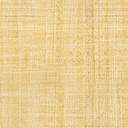 